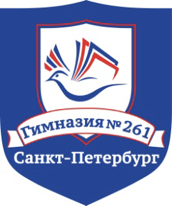 ВведениеБританцы любят свои дома и считают дом своей крепостью. В Британии существует 22 миллиона домов — больших и маленьких, старых коттеджей и новых зданий, домов и квартир (американцы говорят «апартаменты» - an apartment, a англичане — «квартира» - a flat). Многие англичане живут в старых домах, а это чаще всего дороже, чем жить в современных домах. Как выглядят эти дома? Какое у них убранство? Существуют ли у британцев приметы по поводу домов и как выражаются все эти аспекты в иностранном языке? В своем проекте я хочу собрать информацию о различных домах британцев и изучить лексику по этой теме, а также выяснить, насколько пословица «мой дом – моя крепость» - является правдивым отражением реальности.Цель исследования: Изучить особенности домашней жизни британцев, изучить лексику, отражающую эту жизнь, а так же организовать полученные знания в форме занятия для 5-6 класса.Задачи исследования:Собрать общую информацию о домах в Британии.Подробно изучить типы британских домов.Найти и изучить статистику о том, какие дома чаще всего выбирают Британцы.Изучить историю появления различных типов домов.Изучить комнаты в домах.Изучить суеверия и приметы, связанные с домами в Британии.Найти способы выражения этих аспектов в иностранном языке.Создать урок для 5-6 класса по данной теме и провести его.Гипотеза: Язык напрямую связан с образом жизни людей, а также отражает их жизнь и культуру.Актуальность:Данный проект является актуальным, так как в современных УМК по английскому языку страноведению Великобритании уделяется мало внимания, а эта информация является необходимой для подготовки к олимпиадам и конкурсам по предмету.Основная частьОбщая информация о домах в БританииВ Британии существуют различные типы домов: от традиционных сельских домиков под земляной крышей до современных многоквартирных домов в больших городах. Дома различают по времени постройки, например, эпохи короля Георга, королевы Виктории, дома построенные в 30-у годы прошлого века или послевоенные постройки. Так же различают архитектурные типы. Так, дом рядовой застройки представляет собой один из стандартных домов, стоящих вдоль улицы и соединенный с соседними. Двухквартирный дом — это два соединенных вместе дома, имеющих общую стену. Есть также отдельно стоящие дома и одноэтажные летние дома бунгало. Британские дома также описывают с указанием на количество спален, например дом с тремя или четырьмя спальнями.О каком доме мечтает британец? Два этажа, с гаражом (garage), садом (garden) и резными воротами (gate), мощёными дорожками (path) и мраморными ступеньками (steps), балкончиком (balcony) для занятий пранаямой и широкой трубой (chimney) на крыше (для Санты). Внутри всё в стиле хай-тек. Душ (shower) и кресло (armchair), принимающее любые формы, измеряющее давление и температуру, с массажем и всеми гаджетами для быстрого выхода в интернет, в положении сидя и полулёжа. Умные и экономные умывальники (washbasin), тумбочки (bedside table) с подсветкой и кофейные столики (coffee table) – трансформеры, жалюзи и освещение, реагирующие на голос и время суток. Мужчины склоняются к энергосберегающим домам, на солнечных элементах и энергии альтернативных источников. Британки хотят дом с системой автоматической самоочистки. Кому-то нужен робот, который будет выполнять все функции и даже нести на крепких руках от дверей - усталую от долгого перелёта из экзотического турне, хозяйку. И при этом приговаривать: «The wider we roam, the welcomer home…» - «Всякому мила своя сторона…»Основные типы домовDetached house - частный домSemi-detached house – парные дома (объединение двух домов)Terraced house – дома, построенные в ряд (объединение нескольких домов)Block of Flats - квартиры Bungalow – бунгалоCottage – коттеджMansion – особнякTownhouse –таунхаусPenthouse – пентхаусDetached house:  Отдельный дом, или особняк, стоит на собственном участке земли, обычно стоит дороже, чем другие.  (приложение 1)Semi-detached house: Смежные дома – это два дома, имеющие два отдельных входа, но построенные рядом и имеющие одну общую стену. Иногда они представляют собой зеркальное отражение друг друга, включая планировку, а иногда совершенно разные. Каждый из домов имеет свой отдельный сад, гараж или парковочное место перед домом. В Великобритании примерно треть всех домов – смежные. Большинство таких домов имеют два этажа, с двумя комнатами и кухней внизу, и спальнями и ванной комнатой наверху. В XIX веке Джон Шоу и его сын составили план первых semi-detached-домов в Лондоне. Во время жилищного бума в 1920–1930-х годах дома со смежной стеной строились в пригородах больших городов по всей Великобритании. Они были особенно популярны среди людей среднего класса, которые предпочитали их домам рядовой застройки. На дизайн semi-detached-домов сильно повлияло течение декоративного искусства ар-деко. (приложение 2)Terraced house: Террасные дома или ряд домов (row house) представляют собой цепь домов, построенных рядом друг с другом и имеющих две смежные стены. Два крайних в ряду дома имеют по одной смежной стене. Иногда такие дома занимают целую улицу. Первый и последний дома в ряду называются end terrace, они же и самые большие по площади. Дома линейной, или ленточной, застройки впервые появились в Европе в XVI веке. В Великобритании первые ряды домов с идентичным фасадом были построены Николасом Бурбоном после Великого пожара в Лондоне. В эпоху правления короля Георга III дома рядовой застройки отличались деталями, больше свойственными дворцам — например, общий фронтон домов поддерживался колоннами (их можно увидеть в Лондоне на Гровенор-сквер и в Бате на Квинс-сквер). Во времена правления королевы Виктории рядовая застройка была особенно распространена в индустриальных районах. А после Второй Мировой войны из-за потребности людей выразить свою индивидуальность фасады и планировку домов в одном ряду стали изменять. (приложение 3)Block of Flats: Высотные многоквартирные дома начали строиться в Великобритании после Второй Мировой войны. В 1951 году был возведён самый первый квартирный дом в городе Харлоу в графстве Эссекс. Поначалу квартирные дома были очень популярны, главным образом благодаря великолепным видам, открывавшимся из окон. Однако позже, когда дома износились, а также из-за растущего уровня преступности в таких районах они стали считаться жильем для низшего класса. А в 1968 году, после частичного разрушения 22-этажного дома в районе Ньюхэм Ronan Point вследствие взрыва бытового газа, их популярность сошла на нет. Теперь их чаще всего называют council houses, то есть бесплатное жилье для не самых благополучных иммигрантов и жителей мегаполиса, живущих на пособиях от правительства. Часто анклавы таких домов называют гетто, куда лучше не заходить ни днем, ни тем более ночью. Некоторые многоквартирные дома, построенные в благополучных районах в послевоенное время на месте разрушенных, уже не внушают такого страха. Квартиры в таких домах могут быть выкуплены, и после они уже называются ex-council flats. Это часто небольшие по площади квартиры с низкими потолками. (приложение 4)Дома всех вышеперечисленных типов также встречаются и в английских деревнях. Кроме этого, там строят такие дома, как бунгало и коттеджи.Bungalow:Чаще всего это название ассоциируется с уютными живописными домиками на сваях вдоль лазурного океана, в которых курортные комплексы Юго-Восточной Азии размещают отдыхающих. Однако американский вариант бунгало более прозаичен – это одноэтажный дом с плоской крышей и большой террасой или же туристический коттедж. Название происходит из языка хинди и пришло в английский во время британской оккупации Индии. (приложение 5)Cottage: Традиционным деревенским жильем является коттедж. Это небольшой старый отдельный или полуотдельный дом, часто со старыми деревянными балками внутри и, возможно,  с  соломенной или тростниковой  крышей и привлекательным цветочным садом. Коттеджи были первоначально простыми домами деревенских людей, и часто не имели водопровод или другие удобства. Сегодня многие из них модернизированы и считаются некоторыми людьми как идеальные дома. Не только за свой «милый характер», но также за очень привлекательное сельское окружение. (приложение 6)Townhouse:Об этой разновидности жилья вы тоже могли слышать – тем более, что оно пусть нечасто, но встречается у нас. Таунхаус представляет собой малоэтажный жилой дом на несколько многоуровневых квартир с отдельным входом в каждую.Примечательно, что появились они в 19 веке в Великобритании и предназначались для проживания аристократов в городе, однако после Первой мировой войны их стали использовать как комплексы квартир. Однако несколько десятилетий назад строительство таунхаусов возобновилось. (приложение 8)Mansion:Этот термин означает большой и шикарный дом. Споры о том, дом какого размера будет считаться особняком, ходят до сих пор. Так, некоторые риэлторы настаивают на минимальной площади в 5 тысяч квадратных футов (чуть больше 460 квадратных метров), в то время как многие придерживаются «классической» точки зрения на особняк как на дом в 8 тысяч квадратных футов (примерно 740 квадратных метров). (приложение 7)Penthouse: Это  квартира класса люкс на самом верхнем этаже дома, обычно занимающая несколько этажей. Отличительная черта пентхауса – терраса, сад на крыше или просторный балкон с панорамным видом на город, а также французские окна от пола до потолка. Пентхаусы встречаются только в больших городах, обычно в самом центре. (приложение 9)СтатистикаСогласно переписи населения Англии в 2011 году, самым популярным типом дома в Англии является semi-detached house (двухквартирный дом). Эти дома наиболее распространены и составляют около 32% от жилого фонда Англии. Второе место по популярности занимают terraced house (дома линейной, или ленточной, застройки) и  detached house. Можно сказать, что в настоящее время все больше людей в Англии и остальной части Великобритании покупают свои собственные дома, чем в прошлом. Около 80 процентов британцев живут в домах. Отчасти это объясняется географической изолированностью Великобритании от материка. Стремление к обособленности характерно для британского домостроения. Другие 20 % англичан живут в домах или квартирах, которые они арендуют у частного арендодателя, местного совета, или жилищной ассоциации.Около 30 % домов принадлежат в Британии их жителям,40 %  находятся в ипотеке, 18% жилья – социальное жилье, которое предоставляется людям при определенных социальных условиях. Оставшиеся 12 %-  жилье, которое британцы снимают. Великобритания находится на вершине европейского рейтинга по количеству комнат на человека, а также по уровню жилья. Однако стоимость жилья пропорционально доходу выше среднего.На 2015 год в Великобритании насчитывается около 27 миллионов единиц жилья. Около 40 % из них имеют, по меньшей мере, 2 спальни. 20% из них были построены до 1919 года и 15% из них были построены после 1990 года. 29% всего жилья – террасные дома, 42%- отдельные или полу отдельные дома и 29% - бунгало или квартиры. В среднем единица жилья занимает 95 квадратных метровИстория появления различных типов домовБыстрый рост населения в 19 веке повлек за собой постройку новых домов в городах. В этот период времени домами владело небольшое количество людей, большинство же снимало жилье у лендлордов. В больших городах существовала проблема, которая заключалась в том, что очень много людей переезжали из маленьких городов и деревень. Времени, чтобы построить адекватное жилье для всех, не хватало. Поэтому людям с небольшим доходом приходилось жить в чрезвычайно многолюдных местах. Они испытывали сложности с чистой водой, канализацией и удобствами, связанными со здравоохранением. Уровень смерти был достаточно высок, особенно среди новорожденных.В начале 20 века в связи с развитием индустриализации строительство домов ускорилось. Перед второй мировой войной 90% жилья сдавалось внаем. Большую роль в улучшении жилищных условий британцев сыграла партия лейбористов, и к середине 20 века уже 58%  жилья сдавалось внаем. В 1918 на правительственном уровне были заданы стандарты жилья, которые существовали следующие сто лет. В соответствии с этими стандартами, рекомендовалось, чтобы у домов были небольшие террасы (21кв м), как минимум 3 комнаты, кухня, ванная, прихожая, электричество, газ, а так же в больших городах (типа Лондона и Бирмингема) начали строить длинные ряды домов (terraced houses) из кирпичей и блоков, чаще всего двухэтажные. Их строили на изгибающихся улицах и у каждого был длинный сад. Власти старались, чтобы такие районы были снабжены инфраструктурой (магазины, церкви, городской совет, школы, библиотеки). Такие районы были типичны для рабочего класса.В это же время возникла необходимость для более просторного жилья с меньшей плотностью населения. Так появились новые районы отдельных домов и домов на 2 семьи (Detached house, Semi-detached housе), на которые так же распространялись новые стандарты: дополнительные спальни, комнаты для стирки, водопровод (горячая вода), более просторные сады, где можно было выращивать овощи. В середине 20 века такого количества жилья было по-прежнему недостаточно. Тогда в Британии стали появляться многоквартирные многоэтажные дома. В задачу властей так же входило избавиться от трущоб. В таких домах в основном жили не очень богатые семьиКомнатыГостинаяУ этой комнаты в английском есть несколько названий. Чаще всего ее называют living room (жилая комната). В высших кругах английского общества эту комнату называют sitting room (комнатой для сидения). В Австралии ее называют lounge room (комната отдыха) или просто lounge. Armchair [ɑː(ɹ)mtʃɛə(ɹ] — креслоSofa [ˈsəʊfə] — диванCoffee-table [ˈkɒfi - ˈteɪbl] — журнальный столикBookshelf [ˈbʊkʃelf ] — книжная полкаClock [ klɒk ] — часыFireplace [ ˈfaɪəˌpleɪs ] — каминLamp [ læmp ] — лампаСпальня — bedroom.  Если спален несколько, то одна наверняка будет основной (master bedroom), а остальные — гостевыми (guest bedroom). Bed [bed] — кроватьMattress [ ˈmætrɪs ] — матрасPillow [ˈpɪloʊ] — подушкаBlanket [ˈblæŋkɪt] — одеяло, пледCarpet [ˈkɑːrpɪt] — коверWardrobe [ˈwɔːdroʊb] — гардеробMirror [ ˈmɪrə ] — зеркалСтоловая — это dining room, то есть «комната для обедов». Нередко она объединена с кухней (kitchen) или гостиной (living room). В прошлом столовая была сердцем дома, но сегодня эта комната используется в основном для особенно торжественных обедов. А в повседневной жизни люди предпочитают обедать на кухне. Table [ ˈteɪbl ] — столChair [ ʧeə ] — стулCupboard [ ˈkʌbəd ] — шкаф для посудыOven [ ˈʌvn ] — печь, духовкаFridge [ frɪʤ ] — холодильникCoffee machine [ˈkɒfi məˈʃiːn] — кофеваркаDishwasher [ ˈdɪʃˌwɒʃə ] — посудомоечная машинаSink [ sɪŋk ] — раковинаТуалетную комнату обычно называют bathroom или toilet. Мы привыкли к тому, что в каждой ванной комнате есть собственно ванна (bath). Но в большинстве стран мира это скорее исключение — гораздо чаще люди обходятся душем (shower). Toilet [ ˈtɔɪlɪt ] — унитазSoap [ səʊp ] — мылоTowel [ ˈtaʊəl ] — полотенцеHairdryer [ ˈheədraɪə ] — фен Очень часто в домах и квартирах имеется лишняя комната, в которой можно организовать что угодно — их обычно называют bonus room. Чаще всего в таких комнатах располагается:Study — кабинет или домашний офис. А если у хозяев много книг, то там можно устроить и library — библиотеку.Children’s room — детская. А детскую для новорожденных малышей обычно называют nursery.Den — комната для хобби. Буквально это слово переводится как «берлога». Словом, это такой уютный уголок, где можно уединиться со своей коллекцией комиксов, гитарой или книгой. В Великобритании в ходу термин snug, который означает примерно то же самое.Home gym — домашний спортзал. Laundry room — прачечная. Некоторые хозяева предпочитают оборудовать в лишней комнате хозяйственный блок.Barbell [bɑrˌbɛl] — штангаDumbbell [dʌm.bɛl] — гантелиYoga mat [joːɡa mæt] — коврик для йогиDesk [dɛsk] — письменный столCradle [kreɪd l] — колыбельнаяИдиомы и суеверияАнглийский язык богат своей образностью. Большую роль в нем играют идиоматические выражения. Тематика «Дом» также нашла свое отражение в идиомах. Самые популярные идиомы, связанные с домом – это:«There’s no place like home»- «Нет места лучше дома»Дом - лучшее место для жизни. Наиболее известная фраза Дороти, которую играет Джуди Гарланд, в фильме “Волшебник страны Оз”. Дороти возвращается в Канзас из страны Оз, щелкнув каблуками своих сказочных красных туфель и сказав: "Нет места лучше дома".«Home is where the heart is» - «Дом там, где сердце»Независимо от того, где вы находитесь в мире, дом - это место, которое вам нравится больше всего.«Wherever I lay my hat, that’s my home» - «Где бы я ни положил свою шляпу, это мой дом»Эта идиома в основном означает, что не имеет значения, где вы находитесь, пока вы чувствуете себя комфортно, вы чувствуете себя как дома.«Charity begins at home» - «Благотворительность начинается дома»Эта идиома означает, что вы должны помогать семье и близким друзьям, прежде чем помогать другим. Лучше быть щедрым по отношению к своей семье, прежде чем помогать незнакомым людям«Home run» - «Полный успех»Эта идиома взята из бейсбола, в ней описывается удар, который позволяет игроку пройти полный круг по базам и забить гол. Аналогично, эта идиома означает делать что-то очень успешно.«Close to home» - «Близко к дому»Когда замечание близко к дому, вы чувствуете себя неловко или расстроены, потому что речь идет о деликатном или очень личном предмете. У вас есть эмоциональная реакция, потому что вы можете сильно относиться к этому на личном уровне.«Home free» - быть свободным, после удачного решения проблемы или сложностей. Выражение пришло из детской игры, где игрок выиграл тогда, когда достиг игрового поля «дом», не будучи пойманным при этом.Многие люди во всем мире бывают суеверны. Суеверия отражают разные аспекты человеческой жизни и жилье людей – не исключение. Вот те приметы, которые у британцев связаны с домом.Держите эти предметы подальше от дома:Сломанные часыОстерегайтесь старинных часов, которые не работают — если они вдруг зазвонят, говорят, что смерть близка! Хранение сломанных вещей также считается признаком того, что в вашем доме (и душе) беспорядок, который следует убрать.Кресла-качалкиЕсли вы используете свое кресло—качалку, никаких проблем, но ирландские легенды гласят, что пустое кресло-качалка приглашает злых духов в ваш дом. Безжизненный декорБудь то ваза со сморщенными срезанными цветами, голова лося или даже морская раковина, мертвые вещи в доме могут принести вам неудачу. Зеленая краскаВ старые времена некоторые зеленые краски могли буквально убить вас. Парижский зеленый, как его называли, использовался во всем: от текстиля до детских игрушек, красок и обоев, но он содержал мышьяк и мог выделять ядовитый арсиновый газ. В конце концов, врачи и производители красок спохватились и положили конец токсичной практике, но некоторые по-прежнему считают, что зеленые стены в доме приносят несчастье.ТопорНекоторые легенды гласят, что принесение топора в дом может принести смерть. По крайней мере, топор - не самая безопасная вещь, которая может находиться в доме. Старая метлаЕсли вы переезжаете в новый дом, не берите с собой метлу, которой пользовались в своем старом доме. Легенда гласит, что старая метла сметет удачу, а здравый смысл подсказывает, что использование старых инструментов для уборки может привести к появлению вредителей и грязи из вашего предыдущего места жительства. Наклонная лестницаЛестницы имеют свое место, но ходить под ними - плохая примета. Происхождение этой легенды, однако, оспаривается. Это может иметь свои корни в христианской традиции, где попадание в треугольник, образованный наклонной лестницей, может рассматриваться как нарушение Святой Троицы. Другая, возможно, заключается в том, что форма напоминает средневековую виселицу. Более практическая проблема заключается в том, что, может быть, просто небезопасно ходить под оставленной без присмотра лестницей. Лучше уберите лестницу, когда закончите с ней. Красные и белые цветы в вазеОбязательно составляйте свои букеты с большим количеством разных цветов или одного цвета, потому что викторианское суеверие гласит, что выставлять в вазе только красные и белые цветы вместе означает, что скоро наступит смерть. Открытый зонтикЧасто говорят, что открывать зонтик в помещении - к несчастью. Согласно этому суеверию, корни которого уходят в египетские легенды, а также в скандинавские традиции, когда вы приносите предмет, защищающий ваше тело от дождя, вы оскорбляете духов-хранителей вашего дома, подразумевая, что их защита его не режет. Вопрос о том, невезение это или нет, подлежит обсуждению, но все же стоит быть осторожным с зонтиком в доме — вы можете повредить им глаза. Неубранная кроватьАмериканская пословица гласит, что если оставить постель неубранной, это может привести к плохому ночному сну, но давайте будем честными, это просто выглядит не так уж красиво.ЗаключениеМоим продуктом является урок для 6 класса по теме «дом». На этом уроке я познакомила учащихся с типами домов в Британии, а также мы изучили устройство дома, расположение и предназначение комнат.  В ходе урока мы так же выполняли различные задания по данной теме.В ходе работы над моим проектом мною подробно была изучена тема   «Британский дом». Я рассмотрела историю появления различных типов домов, современные типы домов, внутреннее убранство, а также нашла и изучила суеверия и идиомы, связанные с домом, в которые верят британцы. Моим продуктом является урок, который я провела у 6 класса. Поставленные цели и задачи в процессе исследования были достигнуты, а поставленная гипотеза подтвердилась – британцы действительно считают дом своей крепостью: это отражается в их обычной жизни, а также нашло сове отражение в языке в форме выражений и идиом.Выводы:В Британии существуют различные типы домов: от многоэтажек до особняков. Самым популярным типом дома является  двухквартирный дом (semi-detached house).Британцы очень суеверные люди. Я нашла много суеверий и идиом, связанных с моей темой проекта.Убранство современных британских домов почти не отличается от убранства домов в России. Климатические особенности стран обуславливают выбор массовой застройки: так в более теплом климате Великобритании присутствует больше частных домов с небольшими садиками, в то время как в более холодных климатических зонах России есть тенденция строить большие многоквартирные дома, так как это экономически более выгодно.Литература16 Things Superstitious Folks Refuse to Keep in the House. URL:https://www.bobvila.com/slideshow/16-things-superstitious-folks-refuse-to-keep-in-the-house-51546 (доступ  2.03.23)7 Idioms About Home. URL:https://www.ecenglish.com/en/school-locations/blog/ec/2020/04/14/learn-english-7-idioms-about-home/   (доступ 25.02.23) British Homes. Жилища англичан. URL:https://engmaster.ru/topic/3228     ( доступ 24.02.23)Themes for English – Collin Bulman, Издательство « McGRAW-HILL», Лондон 1967Британские дома; British houses URL:https://www.activeenglish.ru/subscription/topics/topik-po-anglijskomu-jazyku-britanskie-doma/  (доступ  2.02.23)Другими словами – словарь английских идиом-СПб.: Издательство «Англо-Фонд», 1994Знакомимся с Британией – В. М. Павлоцкий,  Издательство  «Оракул», Санкт-Петербург 1997Комнаты на английском. URL: https://skyeng.ru/articles/komnaty-na-anglijskom/ (доступ 2.03.23)Приложение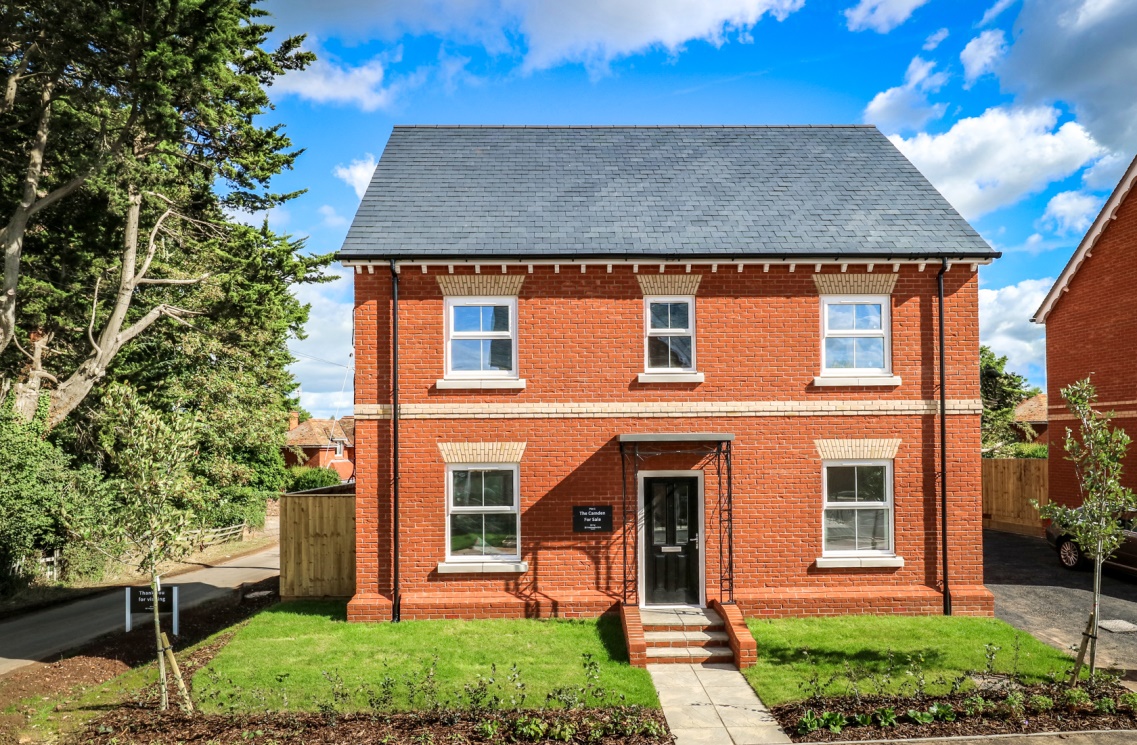 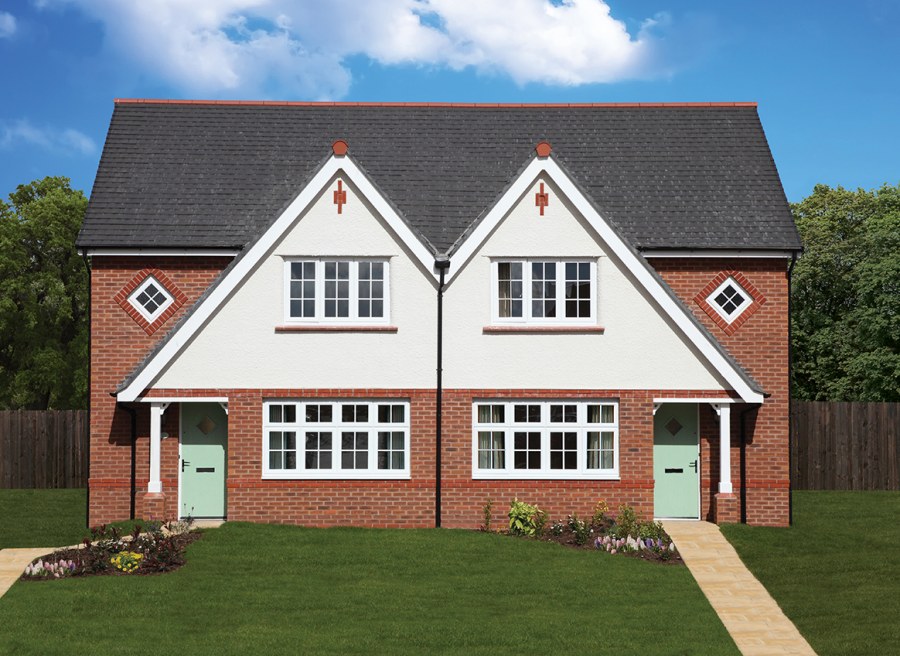 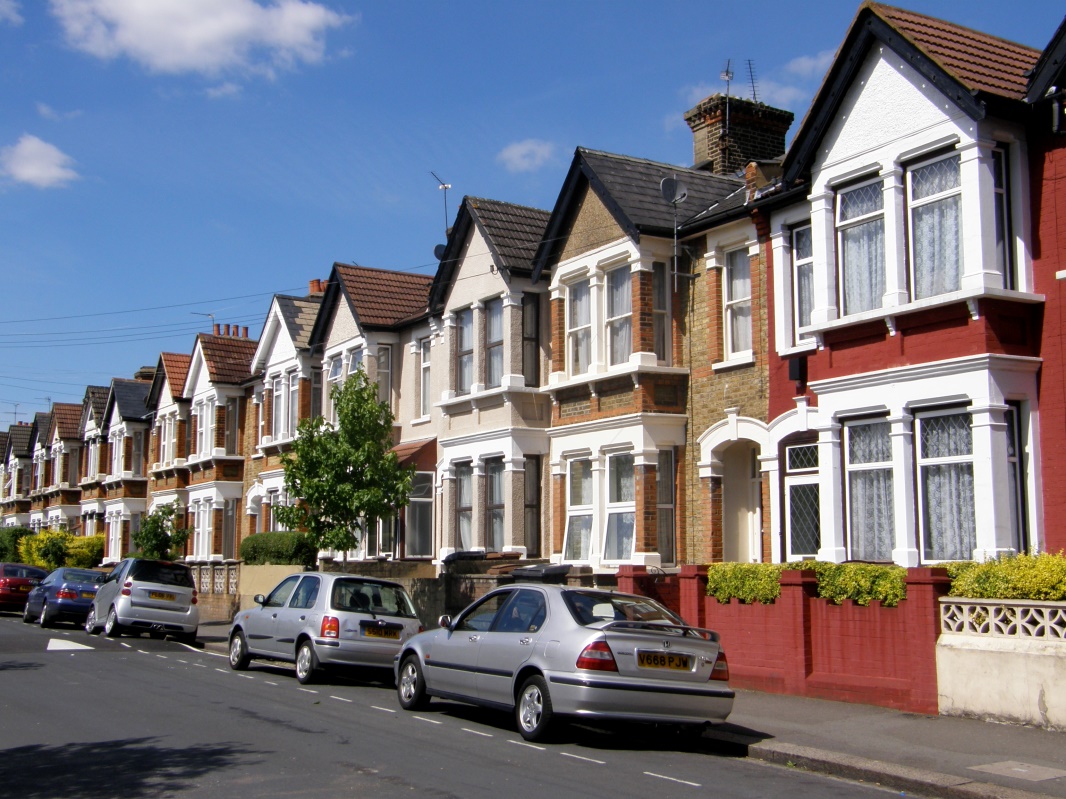 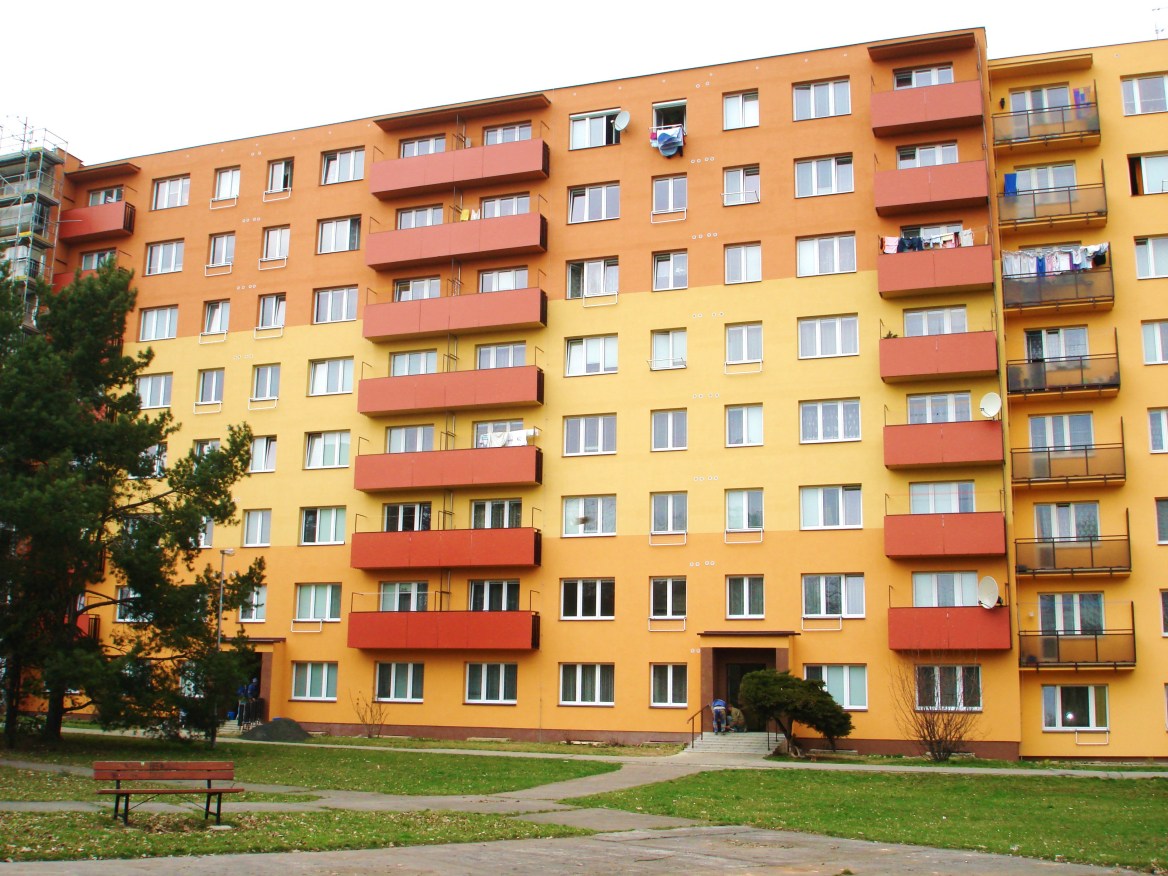 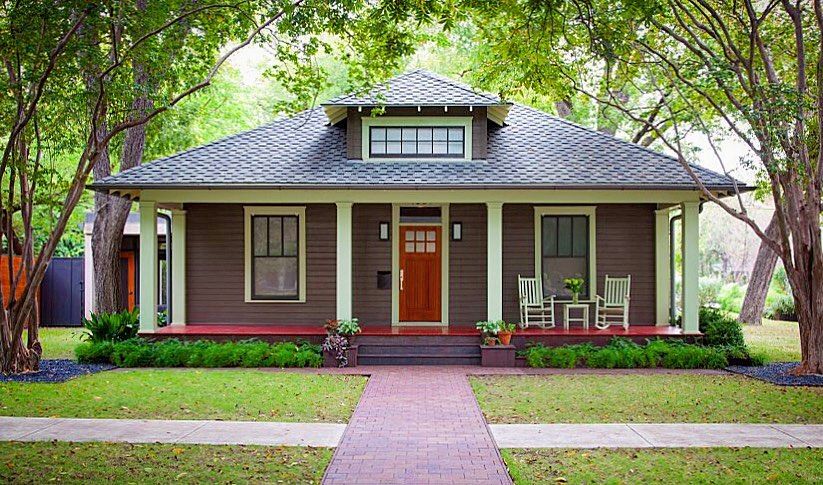 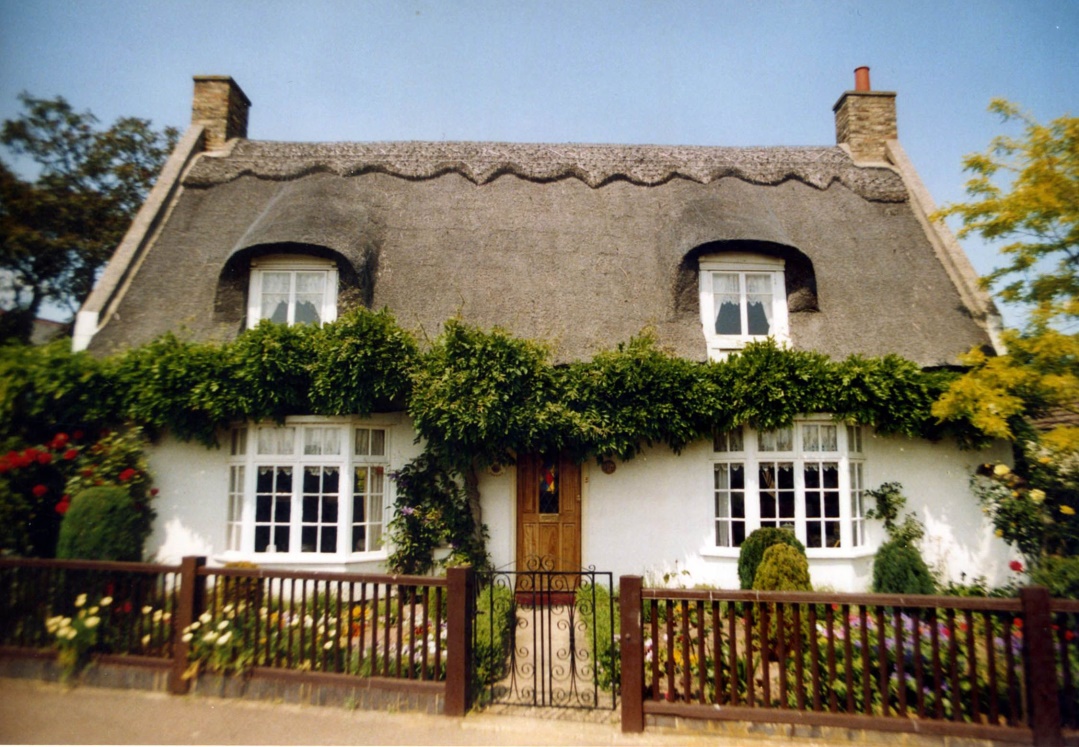 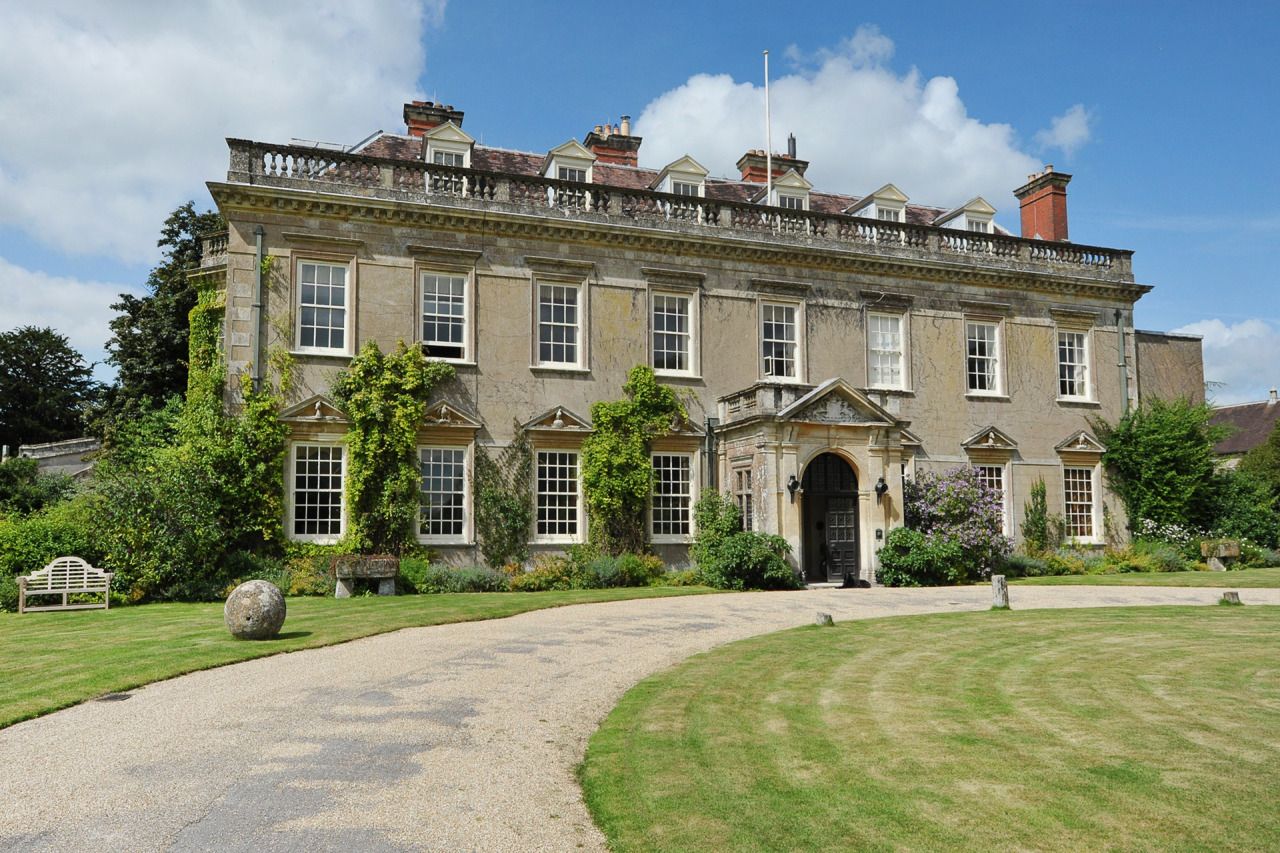 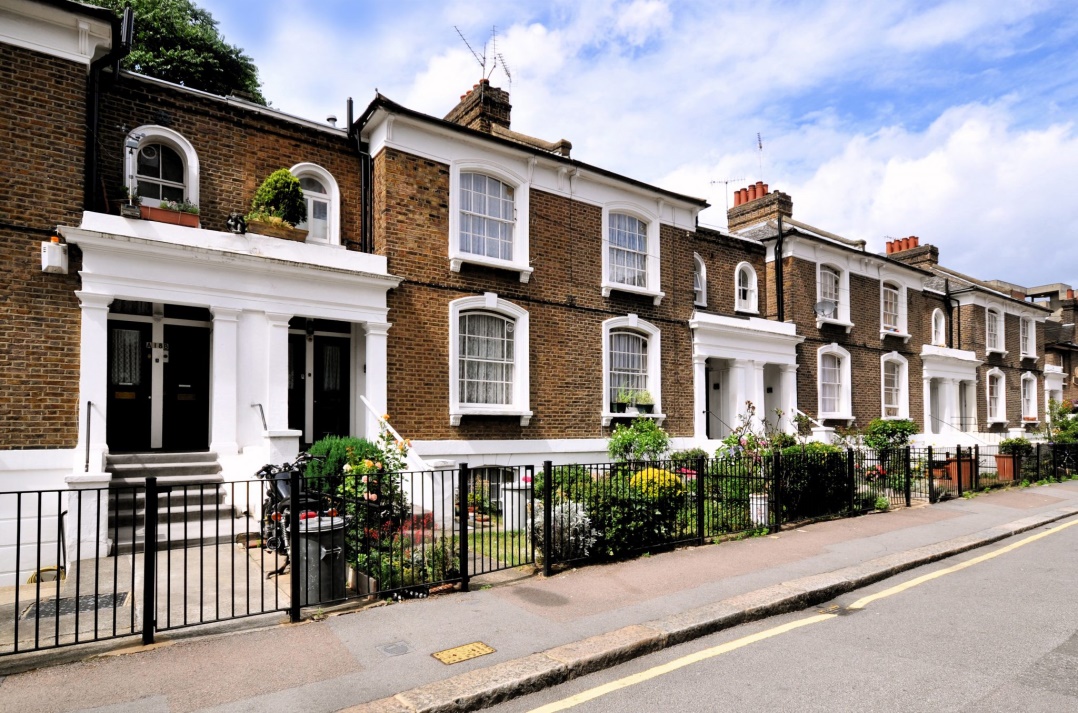 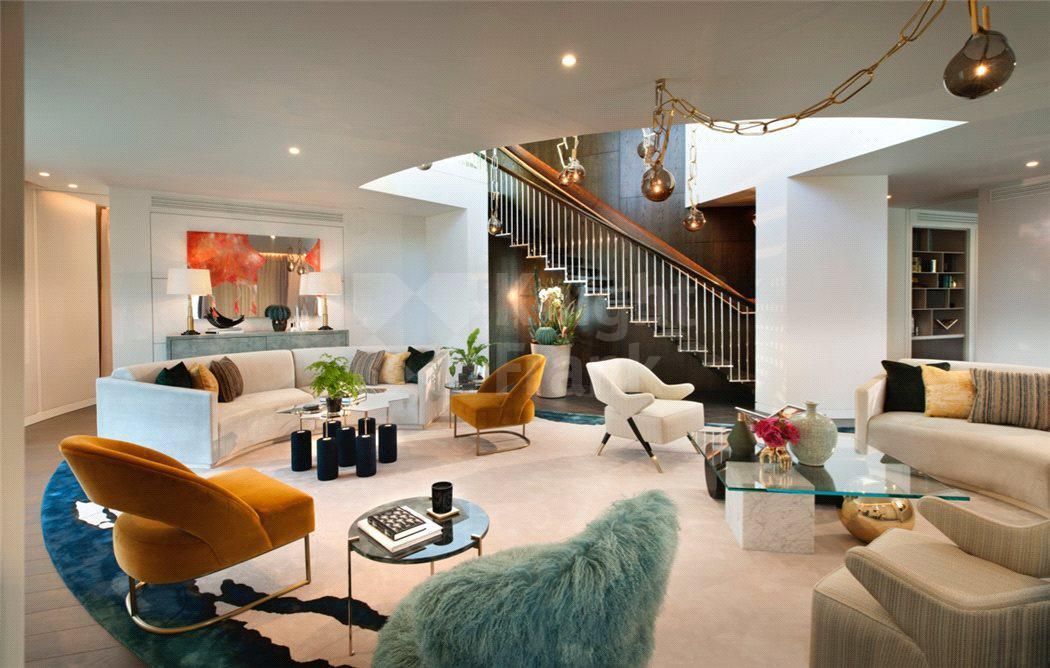 